Publicado en Barcelona el 16/05/2017 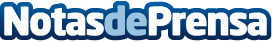 El Varadero de Port Fòrum, un servicio náutico de referenciaEl Varadero de Port Fòrum dispone de 6.290 metros cuadrados donde se realizan servicios de mantenimiento y reparación de todo tipo de embarcaciones, un travelift de hasta 150 toneladas y un foso con capacidad para embarcaciones de hasta 35 metros de eslora y 8 metros de mangaDatos de contacto:Sandra Camprubí936318450 / 66024684Nota de prensa publicada en: https://www.notasdeprensa.es/el-varadero-de-port-forum-un-servicio-nautico Categorias: Internacional Cataluña Nautica Recursos humanos http://www.notasdeprensa.es